SUNSHINE SECONDARY SCHOOL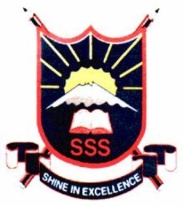 102/1KISWAHILI INSHAKARATASI 1MACHI 2017MUDA: 1 ¾JINA: ………………………………………………...NAMBA YAKO:………………………...							SAHIHI YA MTAHINIWA …………......							TAREHE …………………………………							DARASA ………………………………….Maagizo: Andika insha mbili. Insha ya kwanza ni ya lazima.Kisha chagua insha nyingine moja kati ya hizo tatu zilizobakia.Kila insha isipungue maneno 400.Umepata habari kwamba binamu wako anayeishi  uholanzi ameanza kutumia mihadarati.  Mwandikie barua pepe ukimweleza kuhusu athari hasi za tabia hiyo.SWALITUZO1234JUMLA